СОПРОВОДИТЕЛЬНОЕ ПИСЬМО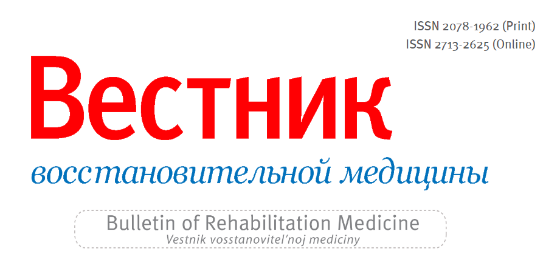 COVER LETTERСведения о рукописи, направляемой для рассмотрения в редакцию журнала«ВЕСТНИК ВОССТАНОВИТЕЛЬНОЙ МЕДИЦИНЫ»Journal "Bulletin of Rehabilitation Medicine"сайт: www.vvmr.ruИнформация, указанная в сопроводительном письме, не вносится в полный текст рукописи для обеспечения двойного слепого рецензирования.Только один автор – корреспондирующий (см. п.5) –ответственен за переписку с редакцией.Все необходимые для заполнения документы представлены на сайте Журнала в разделе «Руководство для авторов».Все пункты, кроме пп. 14-16 заполняются на русском и английском языках.Сведения, внесенные синим шрифтом (примеры), необходимо заменить на актуальные.1.Тип публикации При выборе определенного типа статьи необходимо следовать дизайну исследования, согласно международным рекомендациям, ссылки на которые указаны в Руководстве для авторов. В случае использования той или иной рекомендации EQUATOR необходимо указывать это в рукописи (напр., в разделе в «Методы»), а также в Сопроводительном письме ниже.1.Тип публикации При выборе определенного типа статьи необходимо следовать дизайну исследования, согласно международным рекомендациям, ссылки на которые указаны в Руководстве для авторов. В случае использования той или иной рекомендации EQUATOR необходимо указывать это в рукописи (напр., в разделе в «Методы»), а также в Сопроводительном письме ниже.1.Тип публикации При выборе определенного типа статьи необходимо следовать дизайну исследования, согласно международным рекомендациям, ссылки на которые указаны в Руководстве для авторов. В случае использования той или иной рекомендации EQUATOR необходимо указывать это в рукописи (напр., в разделе в «Методы»), а также в Сопроводительном письме ниже.1.Тип публикации При выборе определенного типа статьи необходимо следовать дизайну исследования, согласно международным рекомендациям, ссылки на которые указаны в Руководстве для авторов. В случае использования той или иной рекомендации EQUATOR необходимо указывать это в рукописи (напр., в разделе в «Методы»), а также в Сопроводительном письме ниже.Оригинальная статьяОригинальная статьяOriginal ArticleOriginal Article2. ЗаглавиеЖелательно в названии указывать дизайн исследования.2. ЗаглавиеЖелательно в названии указывать дизайн исследования.2. ЗаглавиеЖелательно в названии указывать дизайн исследования.2. ЗаглавиеЖелательно в названии указывать дизайн исследования.Оценка и выявление предикторов эффективности ранней реабилитации пациентов в многопрофильном отделении реанимации и интенсивной терапии: проспективное исследованиеПрименения десфлурана в современной анестезиологии. Обзор литературыПроведение межгоспитальной и внутригоспитальной транспортировки пациентов в критическом состоянии: результаты анкетного опроса 538 российских анестезиологов-реаниматологов Оценка и выявление предикторов эффективности ранней реабилитации пациентов в многопрофильном отделении реанимации и интенсивной терапии: проспективное исследованиеПрименения десфлурана в современной анестезиологии. Обзор литературыПроведение межгоспитальной и внутригоспитальной транспортировки пациентов в критическом состоянии: результаты анкетного опроса 538 российских анестезиологов-реаниматологов Assessment and Identification of Predictors of Performance of Early Rehabilitation of Patients in the General ICU: a Prospective Study Current Practice of Desflurane Application in Anesthesiology: a Review Inter-hospital and Intra-hospital Transfer of Critically Ill Patients: a Survey of 538 Russian IntensivistsAssessment and Identification of Predictors of Performance of Early Rehabilitation of Patients in the General ICU: a Prospective Study Current Practice of Desflurane Application in Anesthesiology: a Review Inter-hospital and Intra-hospital Transfer of Critically Ill Patients: a Survey of 538 Russian Intensivists3. Перечень авторов: фамилия и инициалы3. Перечень авторов: фамилия и инициалы3. Перечень авторов: фамилия и инициалы3. Перечень авторов: фамилия и инициалыИванов И.И. 1, Петров П.П. 2Иванов И.И. 1, Петров П.П. 2Ivan I. Ivanov 1, Petr P. Petrov 2Ivan I. Ivanov 1, Petr P. Petrov 24. Нумерованный перечень аффилированных организаций  с почтовым индексом и полным почтовым адресом, включая страну (официальное название, должно соответствовать Уставу или иному официальному документу)4. Нумерованный перечень аффилированных организаций  с почтовым индексом и полным почтовым адресом, включая страну (официальное название, должно соответствовать Уставу или иному официальному документу)4. Нумерованный перечень аффилированных организаций  с почтовым индексом и полным почтовым адресом, включая страну (официальное название, должно соответствовать Уставу или иному официальному документу)4. Нумерованный перечень аффилированных организаций  с почтовым индексом и полным почтовым адресом, включая страну (официальное название, должно соответствовать Уставу или иному официальному документу)1. ФГАОУ ВО «Первый МГМУ им. И.М. Сеченова Минздрава России (Сеченовский Университет)», Россия, 119991, Москва, ул. Трубецкая, д.8, стр. 2 2. ФГБОУ ВО «Кубанский государственный медицинский университет» Минздрава России, 350063, Российская Федерация, Краснодарский край, г. Краснодар, ул. Митрофана Седина, 41. ФГАОУ ВО «Первый МГМУ им. И.М. Сеченова Минздрава России (Сеченовский Университет)», Россия, 119991, Москва, ул. Трубецкая, д.8, стр. 2 2. ФГБОУ ВО «Кубанский государственный медицинский университет» Минздрава России, 350063, Российская Федерация, Краснодарский край, г. Краснодар, ул. Митрофана Седина, 41. Sechenov First Moscow State Medical University, Ul. Trubetskaya 8-2, Moscow, 119991, Russian Federation2. Kuban State Medical University, Sedina, 4, Krasnodar, Krasnodar Krai, 350063, Russian Federation1. Sechenov First Moscow State Medical University, Ul. Trubetskaya 8-2, Moscow, 119991, Russian Federation2. Kuban State Medical University, Sedina, 4, Krasnodar, Krasnodar Krai, 350063, Russian Federation5. Информация о каждом авторе (с указанием корреспондирующего автора и подписью каждого автора, подтверждающей принятие публичной оферты Журнала и следование его политикам)Необходимо указать следующие данные: полные фамилия имя отчество, ученая степень, звание, должность и подразделение в аффилированной организации(ях), ORCID автора (желательно), личную подпись каждого автора (направляется в виде скан-копии данного документа). Для корреспондирующего автора указание ORCID, телефона, корпоративной почты и полного почтового адреса с индексом для переписки обязательно. Для перевода ученого звания советуем использовать следующие ресурсы:•	https://sccs.intelgr.com/download/dph.html •	https://scienceproblems.ru/scientific-articles/o-nauchnyh-zhurnalah/trebovanie-k-statyam/pochemu-nado-perevodit3.html 5. Информация о каждом авторе (с указанием корреспондирующего автора и подписью каждого автора, подтверждающей принятие публичной оферты Журнала и следование его политикам)Необходимо указать следующие данные: полные фамилия имя отчество, ученая степень, звание, должность и подразделение в аффилированной организации(ях), ORCID автора (желательно), личную подпись каждого автора (направляется в виде скан-копии данного документа). Для корреспондирующего автора указание ORCID, телефона, корпоративной почты и полного почтового адреса с индексом для переписки обязательно. Для перевода ученого звания советуем использовать следующие ресурсы:•	https://sccs.intelgr.com/download/dph.html •	https://scienceproblems.ru/scientific-articles/o-nauchnyh-zhurnalah/trebovanie-k-statyam/pochemu-nado-perevodit3.html 5. Информация о каждом авторе (с указанием корреспондирующего автора и подписью каждого автора, подтверждающей принятие публичной оферты Журнала и следование его политикам)Необходимо указать следующие данные: полные фамилия имя отчество, ученая степень, звание, должность и подразделение в аффилированной организации(ях), ORCID автора (желательно), личную подпись каждого автора (направляется в виде скан-копии данного документа). Для корреспондирующего автора указание ORCID, телефона, корпоративной почты и полного почтового адреса с индексом для переписки обязательно. Для перевода ученого звания советуем использовать следующие ресурсы:•	https://sccs.intelgr.com/download/dph.html •	https://scienceproblems.ru/scientific-articles/o-nauchnyh-zhurnalah/trebovanie-k-statyam/pochemu-nado-perevodit3.html 5. Информация о каждом авторе (с указанием корреспондирующего автора и подписью каждого автора, подтверждающей принятие публичной оферты Журнала и следование его политикам)Необходимо указать следующие данные: полные фамилия имя отчество, ученая степень, звание, должность и подразделение в аффилированной организации(ях), ORCID автора (желательно), личную подпись каждого автора (направляется в виде скан-копии данного документа). Для корреспондирующего автора указание ORCID, телефона, корпоративной почты и полного почтового адреса с индексом для переписки обязательно. Для перевода ученого звания советуем использовать следующие ресурсы:•	https://sccs.intelgr.com/download/dph.html •	https://scienceproblems.ru/scientific-articles/o-nauchnyh-zhurnalah/trebovanie-k-statyam/pochemu-nado-perevodit3.html Корреспондирующий автор:Иванов Иван Ивановичд-р мед. наук, доцент доцент кафедры клинической фармакологииORCID 1234-1234-1234-1234Сеченовский Университет, Кафедра клинической фармакологии, Россия, 119991, Москва, ул. Трубецкая, д.8, стр. 2+7-123456789Ivanov.ii@sechenov.ru Личная подпись автора          ___________________________________Ivan I. Ivanov Dr. Sci. Med., DocentAssociate Professor at the Department of Clinical Pharmacology ORCID 1234-1234-1234-1234Sechenov First Moscow State Medical University, Department of clinical pharmacology, Ul. Trubetskaya 8-2, Moscow, 119991, Russian Federation+7-123456789Ivanov.ii@sechenov.ruSignature                 ___________________________________Ivan I. Ivanov Dr. Sci. Med., DocentAssociate Professor at the Department of Clinical Pharmacology ORCID 1234-1234-1234-1234Sechenov First Moscow State Medical University, Department of clinical pharmacology, Ul. Trubetskaya 8-2, Moscow, 119991, Russian Federation+7-123456789Ivanov.ii@sechenov.ruSignature                 ___________________________________Ivan I. Ivanov Dr. Sci. Med., DocentAssociate Professor at the Department of Clinical Pharmacology ORCID 1234-1234-1234-1234Sechenov First Moscow State Medical University, Department of clinical pharmacology, Ul. Trubetskaya 8-2, Moscow, 119991, Russian Federation+7-123456789Ivanov.ii@sechenov.ruSignature                 ___________________________________Петров Пётр ПетровичЗаведующий кафедрой нормальной физиологииORCID 1234-1234-1234-1234Личная подпись автора          ___________________________________Петров Пётр ПетровичЗаведующий кафедрой нормальной физиологииORCID 1234-1234-1234-1234Личная подпись автора          ___________________________________Petrov P. PetrovichHead of the Department of Normal PhysiologyORCID 1234-1234-1234Signature                 ___________________________________Petrov P. PetrovichHead of the Department of Normal PhysiologyORCID 1234-1234-1234Signature                 ___________________________________6. Заявление о потенциальном конфликте интересовФорма ICMJE по раскрытию информации должна быть заполнена каждым автором и отправлена в вместе с данным письмом (в формате Word). Если по какому-то пункту ответ будет положительный, то следует указать детали ниже. Форма заполняется только на русском языке. Заявление – на русском и английском языках.6. Заявление о потенциальном конфликте интересовФорма ICMJE по раскрытию информации должна быть заполнена каждым автором и отправлена в вместе с данным письмом (в формате Word). Если по какому-то пункту ответ будет положительный, то следует указать детали ниже. Форма заполняется только на русском языке. Заявление – на русском и английском языках.6. Заявление о потенциальном конфликте интересовФорма ICMJE по раскрытию информации должна быть заполнена каждым автором и отправлена в вместе с данным письмом (в формате Word). Если по какому-то пункту ответ будет положительный, то следует указать детали ниже. Форма заполняется только на русском языке. Заявление – на русском и английском языках.6. Заявление о потенциальном конфликте интересовФорма ICMJE по раскрытию информации должна быть заполнена каждым автором и отправлена в вместе с данным письмом (в формате Word). Если по какому-то пункту ответ будет положительный, то следует указать детали ниже. Форма заполняется только на русском языке. Заявление – на русском и английском языках.Иванов И.И. — первый вице-президент Общероссийской общественной организации «Федерация анестезиологов и реаниматологов»; П.П. Петров — президент Общероссийской общественной организации «Федерация анестезиологов и реаниматологов». Остальные авторы заявляют об отсутствии потенциального конфликта интересов.Гильмутдинова И.Р., Костромина Е.Ю., Яфарова И.Х., Москалев А.А., Гильмутдинов Р.Г., Исаев А.Н., Ершов А.В, Фесюн А.Д. являются авторами патента RU 2788817 С1 от 24.01.23 г. «Способ проведения процедур аппаратного плазмафереза с замещением объема циркулирующей плазмы для коррекции биологического возраста у здоровых людей 40-55 лет».Иванов И.И. — первый вице-президент Общероссийской общественной организации «Федерация анестезиологов и реаниматологов»; П.П. Петров — президент Общероссийской общественной организации «Федерация анестезиологов и реаниматологов». Остальные авторы заявляют об отсутствии потенциального конфликта интересов.Гильмутдинова И.Р., Костромина Е.Ю., Яфарова И.Х., Москалев А.А., Гильмутдинов Р.Г., Исаев А.Н., Ершов А.В, Фесюн А.Д. являются авторами патента RU 2788817 С1 от 24.01.23 г. «Способ проведения процедур аппаратного плазмафереза с замещением объема циркулирующей плазмы для коррекции биологического возраста у здоровых людей 40-55 лет».Иванов И.И. — первый вице-президент Общероссийской общественной организации «Федерация анестезиологов и реаниматологов»; П.П. Петров — президент Общероссийской общественной организации «Федерация анестезиологов и реаниматологов». Остальные авторы заявляют об отсутствии потенциального конфликта интересов.Гильмутдинова И.Р., Костромина Е.Ю., Яфарова И.Х., Москалев А.А., Гильмутдинов Р.Г., Исаев А.Н., Ершов А.В, Фесюн А.Д. являются авторами патента RU 2788817 С1 от 24.01.23 г. «Способ проведения процедур аппаратного плазмафереза с замещением объема циркулирующей плазмы для коррекции биологического возраста у здоровых людей 40-55 лет».Ivanov I.I. – First Vice-President of Federation of Anesthesiologists and Intensivists; P.P. Petrov – President of Federation of Anesthesiologists and Intensivists. The authors declare no apparent or potential conflicts of interest related to the publication of this article.Gilmutdinova I.R., Kostromina E.Yu., Yafarova I.Kh., Moskalev A.A., Gilmutdinov R.G., Isaev A.N., Ershov A.V., Fesiun A.D. are the authors of patent RU 2788817 C1 from 24.01.23 "Method of apparatus plasmapheresis procedures with replacement of circulating plasma volume to correct biological age in healthy people aged 40-55".7. Вклад автора (ов)Необходимо отразить вклад каждого автора в проведении исследования и подготовке рукописи. Журнал приветствует использование системы CrediT (Contributor Roles Taxonomy), предлагающей следующие 14 типов вклада, их более детальное описание доступно на сайте:7. Вклад автора (ов)Необходимо отразить вклад каждого автора в проведении исследования и подготовке рукописи. Журнал приветствует использование системы CrediT (Contributor Roles Taxonomy), предлагающей следующие 14 типов вклада, их более детальное описание доступно на сайте:7. Вклад автора (ов)Необходимо отразить вклад каждого автора в проведении исследования и подготовке рукописи. Журнал приветствует использование системы CrediT (Contributor Roles Taxonomy), предлагающей следующие 14 типов вклада, их более детальное описание доступно на сайте:7. Вклад автора (ов)Необходимо отразить вклад каждого автора в проведении исследования и подготовке рукописи. Журнал приветствует использование системы CrediT (Contributor Roles Taxonomy), предлагающей следующие 14 типов вклада, их более детальное описание доступно на сайте:Иванов И. И. анализ данных, написание и редактирование текста статьи; …Петров П.П.….Иванов И. И. анализ данных, написание и редактирование текста статьи; …Петров П.П.….Ivanov I.I.data analysis, writing and editing; …Petrov P.P.…Ivanov I.I.data analysis, writing and editing; …Petrov P.P.…8. Заявление с информацией о получении информированного согласия от пациента на публикацию сведений, позволяющих идентифицировать личность пациента(ов) или Информированное согласие Копия информированного согласия редколлегии НЕ требуется. 8. Заявление с информацией о получении информированного согласия от пациента на публикацию сведений, позволяющих идентифицировать личность пациента(ов) или Информированное согласие Копия информированного согласия редколлегии НЕ требуется. 8. Заявление с информацией о получении информированного согласия от пациента на публикацию сведений, позволяющих идентифицировать личность пациента(ов) или Информированное согласие Копия информированного согласия редколлегии НЕ требуется. 8. Заявление с информацией о получении информированного согласия от пациента на публикацию сведений, позволяющих идентифицировать личность пациента(ов) или Информированное согласие Копия информированного согласия редколлегии НЕ требуется. В исследовании не раскрывается сведений, позволяющих идентифицировать личность пациента(ов).От всех пациентов (законных представителей) было получено письменное согласие на публикацию всей соответствующей медицинской информации, включенной в рукопись.В исследовании не раскрывается сведений, позволяющих идентифицировать личность пациента(ов).От всех пациентов (законных представителей) было получено письменное согласие на публикацию всей соответствующей медицинской информации, включенной в рукопись.The study does not disclose information to identify the patient(s).Written consent was obtained from all patients (legal representatives) for publication of all relevant medical information included in the manuscript.The study does not disclose information to identify the patient(s).Written consent was obtained from all patients (legal representatives) for publication of all relevant medical information included in the manuscript.9. Информация об одобрении исследования локальным этическим комитетомПри наличии одобрения этическим комитетом, необходимо указать номер протокола и его дату, а также полное однозначное указание этического комитета, включая страну. Данная информация сообщается в сопроводительном письме, но не вносится в рукопись для обеспечения двойного слепого рецензирования. 9. Информация об одобрении исследования локальным этическим комитетомПри наличии одобрения этическим комитетом, необходимо указать номер протокола и его дату, а также полное однозначное указание этического комитета, включая страну. Данная информация сообщается в сопроводительном письме, но не вносится в рукопись для обеспечения двойного слепого рецензирования. 9. Информация об одобрении исследования локальным этическим комитетомПри наличии одобрения этическим комитетом, необходимо указать номер протокола и его дату, а также полное однозначное указание этического комитета, включая страну. Данная информация сообщается в сопроводительном письме, но не вносится в рукопись для обеспечения двойного слепого рецензирования. 9. Информация об одобрении исследования локальным этическим комитетомПри наличии одобрения этическим комитетом, необходимо указать номер протокола и его дату, а также полное однозначное указание этического комитета, включая страну. Данная информация сообщается в сопроводительном письме, но не вносится в рукопись для обеспечения двойного слепого рецензирования. Проведение исследования одобрено локальным этическим комитетом ФГБОУ ВО Городской государственный медицинский университет Минздрава России, протокол № 1234 от 01.01.2000.Проведение исследования одобрено локальным этическим комитетом ФГБОУ ВО Городской государственный медицинский университет Минздрава России, протокол № 1234 от 01.01.2000.The study was approved by the Local Ethics Committee of the City State Medical University, China, Protocol No1234 dated January 01, 2000.The study was approved by the Local Ethics Committee of the City State Medical University, China, Protocol No1234 dated January 01, 2000.10. Регистрационный номер протокола или исследованияПри наличии. Для клинических исследований Журнал ожидает регистрации протокола и исследований в соответствующих национальных или международных регистрах (напр. ClinicalTrials.gov). Данная информация указывается в сопроводительном письме, но не вносится в рукопись для обеспечения двойного слепого рецензирования.10. Регистрационный номер протокола или исследованияПри наличии. Для клинических исследований Журнал ожидает регистрации протокола и исследований в соответствующих национальных или международных регистрах (напр. ClinicalTrials.gov). Данная информация указывается в сопроводительном письме, но не вносится в рукопись для обеспечения двойного слепого рецензирования.10. Регистрационный номер протокола или исследованияПри наличии. Для клинических исследований Журнал ожидает регистрации протокола и исследований в соответствующих национальных или международных регистрах (напр. ClinicalTrials.gov). Данная информация указывается в сопроводительном письме, но не вносится в рукопись для обеспечения двойного слепого рецензирования.10. Регистрационный номер протокола или исследованияПри наличии. Для клинических исследований Журнал ожидает регистрации протокола и исследований в соответствующих национальных или международных регистрах (напр. ClinicalTrials.gov). Данная информация указывается в сопроводительном письме, но не вносится в рукопись для обеспечения двойного слепого рецензирования.РЕГИСТРАЦИЯ: Идентификатор Clinicaltrials.gov: NCT03945968. Зарегистрировано 10 мая 2019 г.РЕГИСТРАЦИЯ: Идентификатор Clinicaltrials.gov: NCT03945968. Зарегистрировано 10 мая 2019 г.REGISTRATION: Clinicaltrials.gov identifier: NCT03945968. Registered May 10, 2019REGISTRATION: Clinicaltrials.gov identifier: NCT03945968. Registered May 10, 201911. Информация о внешнем финансировании Краткий перечень источников внешнего финансирования, которые использовались для проведения исследования и написания рукописи, а также самого процесса публикации. В случае наличия, номер гранта. 11. Информация о внешнем финансировании Краткий перечень источников внешнего финансирования, которые использовались для проведения исследования и написания рукописи, а также самого процесса публикации. В случае наличия, номер гранта. 11. Информация о внешнем финансировании Краткий перечень источников внешнего финансирования, которые использовались для проведения исследования и написания рукописи, а также самого процесса публикации. В случае наличия, номер гранта. 11. Информация о внешнем финансировании Краткий перечень источников внешнего финансирования, которые использовались для проведения исследования и написания рукописи, а также самого процесса публикации. В случае наличия, номер гранта. Исследование поддержано грантом АБВГД №12345 Фонда поддержки молодых ученых (2019-2021 гг.).Исследование поддержано грантом АБВГД №12345 Фонда поддержки молодых ученых (2019-2021 гг.).The study was supported by the Grant ABVGD No. 12345 of the Young Scientists Support Foundation (2019-2021).The study was supported by the Grant ABVGD No. 12345 of the Young Scientists Support Foundation (2019-2021).12. Благодарности Пункт не является обязательным. Можно разместить здесь благодарность любым лицам или организациям, которые помогли в работе. При указании лиц и организаций желательно получить от них согласие на публикацию благодарности, а также точно заявить название организации и страну ее нахождения (напр., компания Phillips, Россия).12. Благодарности Пункт не является обязательным. Можно разместить здесь благодарность любым лицам или организациям, которые помогли в работе. При указании лиц и организаций желательно получить от них согласие на публикацию благодарности, а также точно заявить название организации и страну ее нахождения (напр., компания Phillips, Россия).12. Благодарности Пункт не является обязательным. Можно разместить здесь благодарность любым лицам или организациям, которые помогли в работе. При указании лиц и организаций желательно получить от них согласие на публикацию благодарности, а также точно заявить название организации и страну ее нахождения (напр., компания Phillips, Россия).12. Благодарности Пункт не является обязательным. Можно разместить здесь благодарность любым лицам или организациям, которые помогли в работе. При указании лиц и организаций желательно получить от них согласие на публикацию благодарности, а также точно заявить название организации и страну ее нахождения (напр., компания Phillips, Россия).Авторы выражают свою признательность: компании «Таблетки Рус» (Россия) за предоставленные реактивы для проведения гастроскопии; преподавателям Кубанского государственного медицинского университета, Россия, доценту Сидорову В.Г. за гистологический анализ и младшему научному сотруднику Петрову П.В. за статистический анализ данных; декану факультета Фундаментальной Медицины, Московский Государственный Университет им. Филиппова, Россия, проф. Ивановой Ч.К. за критические замечания в отношении финальной версии рукописи.Авторы выражают свою признательность: компании «Таблетки Рус» (Россия) за предоставленные реактивы для проведения гастроскопии; преподавателям Кубанского государственного медицинского университета, Россия, доценту Сидорову В.Г. за гистологический анализ и младшему научному сотруднику Петрову П.В. за статистический анализ данных; декану факультета Фундаментальной Медицины, Московский Государственный Университет им. Филиппова, Россия, проф. Ивановой Ч.К. за критические замечания в отношении финальной версии рукописи.The authors acknowledges company "Tablets Rus" (Russia) for providing reagents for gastroscopy; lecturers of Kuban State Medical University, Russia, Associate Professor V.G. Sidorov for histological analysis and junior researcher P.V. Petrov for statistical data analysis; Dean of the Faculty of Fundamental Medicine, Moscow State University named after M.V. Lomonosov, Russia, Professor Ivanova for critical comments on the final version of the manuscript.The authors acknowledges company "Tablets Rus" (Russia) for providing reagents for gastroscopy; lecturers of Kuban State Medical University, Russia, Associate Professor V.G. Sidorov for histological analysis and junior researcher P.V. Petrov for statistical data analysis; Dean of the Faculty of Fundamental Medicine, Moscow State University named after M.V. Lomonosov, Russia, Professor Ivanova for critical comments on the final version of the manuscript.13. Заявление (декларация) о доступе к даннымПри наличии. Под «данными» понимаются протоколы, алгоритмы и исходные данные, которые позволили получить публикуемые результаты и помогут воспроизвести исследование или использовать эти данные для новых исследований. Заполнение декларации приветствуется, но НЕ является обязательным. 13. Заявление (декларация) о доступе к даннымПри наличии. Под «данными» понимаются протоколы, алгоритмы и исходные данные, которые позволили получить публикуемые результаты и помогут воспроизвести исследование или использовать эти данные для новых исследований. Заполнение декларации приветствуется, но НЕ является обязательным. 13. Заявление (декларация) о доступе к даннымПри наличии. Под «данными» понимаются протоколы, алгоритмы и исходные данные, которые позволили получить публикуемые результаты и помогут воспроизвести исследование или использовать эти данные для новых исследований. Заполнение декларации приветствуется, но НЕ является обязательным. 13. Заявление (декларация) о доступе к даннымПри наличии. Под «данными» понимаются протоколы, алгоритмы и исходные данные, которые позволили получить публикуемые результаты и помогут воспроизвести исследование или использовать эти данные для новых исследований. Заполнение декларации приветствуется, но НЕ является обязательным. Авторы подтверждают, что данные, поддерживающие выводы этого исследования, доступны в онлайн приложении к данной статье.Данные, подтверждающие выводы этого исследования, находятся в открытом доступе в репозитории «Figshare» по адресу http://doi.org/....Авторы подтверждают, что данные, поддерживающие выводы этого исследования, доступны в онлайн приложении к данной статье.Данные, подтверждающие выводы этого исследования, находятся в открытом доступе в репозитории «Figshare» по адресу http://doi.org/....The authors confirm that data supporting the conclusions of this study are available in the online supplement to this article.Data supporting the conclusions of this study are publicly available in the Figshare repository at http://doi.org/....The authors confirm that data supporting the conclusions of this study are available in the online supplement to this article.Data supporting the conclusions of this study are publicly available in the Figshare repository at http://doi.org/....14. Дополнительные сведения в адрес редакцииНа русском, при необходимости и на английском языках.14. Дополнительные сведения в адрес редакцииНа русском, при необходимости и на английском языках.14. Дополнительные сведения в адрес редакцииНа русском, при необходимости и на английском языках.14. Дополнительные сведения в адрес редакцииНа русском, при необходимости и на английском языках.15. Список прилагаемых документов и файлов Документы загружаются через форму подачи на сайте журнала.15. Список прилагаемых документов и файлов Документы загружаются через форму подачи на сайте журнала.15. Список прилагаемых документов и файлов Документы загружаются через форму подачи на сайте журнала.15. Список прилагаемых документов и файлов Документы загружаются через форму подачи на сайте журнала.Анонимизированная рукопись (не содержащая данных об авторах для слепого рецензирования), WORD;Сопроводительное письмо (с подписью авторов в виде скан-копии), PDF;Сопроводительное письмо, WORD;Заявления о потенциальном конфликте интересов (форма ICMJE по раскрытию информации от каждого автора, единым файлом), WORD;Рисунки, графики (одним архивом или ссылкой на облако); если они построены в стандартных программах (напр., Microsoft), то высылаются исходные файлы (не скриншоты);Возможные дополнительные данные для размещения в онлайн версии (если они не выложены в публичном репозитории, см. п.13);Направительное письмо от организации.Анонимизированная рукопись (не содержащая данных об авторах для слепого рецензирования), WORD;Сопроводительное письмо (с подписью авторов в виде скан-копии), PDF;Сопроводительное письмо, WORD;Заявления о потенциальном конфликте интересов (форма ICMJE по раскрытию информации от каждого автора, единым файлом), WORD;Рисунки, графики (одним архивом или ссылкой на облако); если они построены в стандартных программах (напр., Microsoft), то высылаются исходные файлы (не скриншоты);Возможные дополнительные данные для размещения в онлайн версии (если они не выложены в публичном репозитории, см. п.13);Направительное письмо от организации.Анонимизированная рукопись (не содержащая данных об авторах для слепого рецензирования), WORD;Сопроводительное письмо (с подписью авторов в виде скан-копии), PDF;Сопроводительное письмо, WORD;Заявления о потенциальном конфликте интересов (форма ICMJE по раскрытию информации от каждого автора, единым файлом), WORD;Рисунки, графики (одним архивом или ссылкой на облако); если они построены в стандартных программах (напр., Microsoft), то высылаются исходные файлы (не скриншоты);Возможные дополнительные данные для размещения в онлайн версии (если они не выложены в публичном репозитории, см. п.13);Направительное письмо от организации.Анонимизированная рукопись (не содержащая данных об авторах для слепого рецензирования), WORD;Сопроводительное письмо (с подписью авторов в виде скан-копии), PDF;Сопроводительное письмо, WORD;Заявления о потенциальном конфликте интересов (форма ICMJE по раскрытию информации от каждого автора, единым файлом), WORD;Рисунки, графики (одним архивом или ссылкой на облако); если они построены в стандартных программах (напр., Microsoft), то высылаются исходные файлы (не скриншоты);Возможные дополнительные данные для размещения в онлайн версии (если они не выложены в публичном репозитории, см. п.13);Направительное письмо от организации.16. Рекомендуемые рецензенты Заполняется по желанию, указываются имена и контактная информация или нежелательные рецензенты (имена и аффилиация). Данные лица не могут быть из одной организации с авторами. 16. Рекомендуемые рецензенты Заполняется по желанию, указываются имена и контактная информация или нежелательные рецензенты (имена и аффилиация). Данные лица не могут быть из одной организации с авторами. 16. Рекомендуемые рецензенты Заполняется по желанию, указываются имена и контактная информация или нежелательные рецензенты (имена и аффилиация). Данные лица не могут быть из одной организации с авторами. 16. Рекомендуемые рецензенты Заполняется по желанию, указываются имена и контактная информация или нежелательные рецензенты (имена и аффилиация). Данные лица не могут быть из одной организации с авторами. Настоящим письмом каждый из авторов подтверждает следующее:Ознакомление с Политикой Журнала (в частности, Публикационной этикой, а также с Руководством для авторов, включая условия и процедуру ретракции опубликованных статей, в случае нарушения соответствующих правил).Ознакомление с Чек-листом «Соответствие рукописи лучшим редакционно-этическим практикам» и проверкой рукописи на соответствие.Ознакомление с Договором оферты.Внесение каждым из авторов существенного интеллектуального вклада в данную работу, чтобы соответствовать критерию авторства, а также понимание и утверждение вклада ВСЕХ соавторов.Окончательное утверждение публикуемой версии рукописи. Согласие принять на себя ответственность за ВСЕ аспекты работы и гарантия того, что все вопросы, связанные с точностью и добросовестностью любой̆ части работы, могут быть надлежащим образом исследованы и урегулированы. Делегирование корреспондирующему автору обязанностей ведения переписки с Редколлегией от лица авторского коллектива.